Grass Valley School District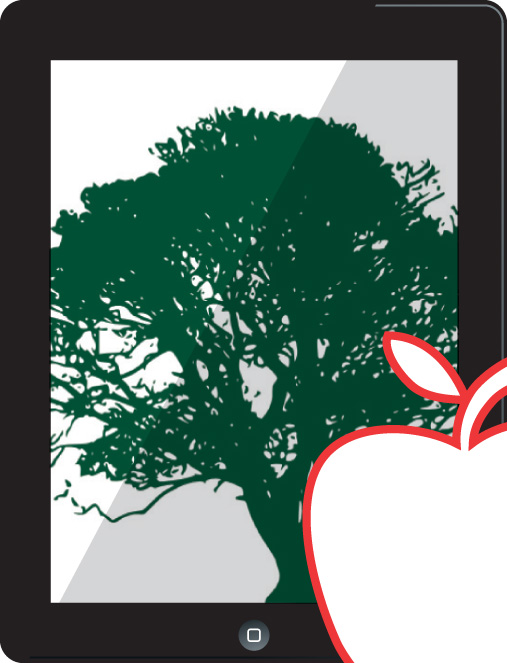  Título I, Parte A- Nivel de la Agencia de Educación Local (LEA, por sus siglas en inglés) Póliza de Participación de los Padres y Familias Diciembre 2019Esta póliza de Participación de los Padres y Familias, describe el medio para cumplir  nuestros requisitos del Título I, parte A, hacia los padres y familias con respecto al Acto del Éxito de cada Estudiante (ESSA, por sus siglas en inglés, Sección 116(a).Póliza de la Agencia de Educación Local (LEA, por sus siglas en inglés) El propósito de esta póliza es de: Definir claramente las prácticas de Distrito Escolar de Grass Valley (GVSD, por sus siglas en inglés) con respecto a la participación de los padres y familias en todas las escuelas y programas que no sean de escuela chárter. Los padres y los miembros de la familia están involucrados en el desarrollo de esa póliza (secciones ESSA 1116[a][2][A], and 1116[a][2][F]). Los padres contribuyen información que se recolecta a través de encuestas y durante las reuniones de los grupos de las partes interesadas.  El borrador propuesto será revisado por el Comité de Asesoramiento de Padres de los Aprendices del Idioma Inglés y los comités de Padres de cada escuela.  Los padres y miembros de la familia están involucrados en desarrollar los planes de mejoras de la escuela (ESSA Sección 1116[a][2][A]).Los padres contribuyen información que se recolecta a través de encuestas, del Comité de Asesoramiento de Padres de los Aprendices del Idioma Inglés y los comités de Padres de cada escuela.   El Distrito Escolar de Grass Valley provee la coordinación, asistencia técnica y cualquier otro apoyo que sea necesario para ayudar a construir la capacidad de todas las escuelas participantes dentro del GVSD en planear e implementar efectivamente la participación de los padres y las familias en las actividades que mejorarán el logro académico en los estudiantes y el desempeño de las escuelas (ESSA, Sección1116 [a][2][B]).  Además, esto incluye una consulta significativa con los empleados, líderes de negocios, organizaciones filantrópicas o individuos que tienen el conocimiento en como involucrar efectivamente a los padres y sus familias en la educación. (ESSA Sección 1116 [a][2][B]).El director del Participación Familiar del GVSD provee el apoyo necesario para los administradores, maestros y personal clasificado a través de actividades de desarrollo profesional que están basadas en las investigaciones actuales.  Estas actividades de desarrollo profesional se ofrecen durante las reuniones del personal y sesiones de colaboración. Además el Centro de Recursos para las Familias es una fuente de información para notificar acerca de las maneras en como el distrito involucra a las familias.El GVSD coordina las estrategias de participación de las familias con otros programas, con las leyes federales, estatales y locales relevantes, (ESSA secciones 1116[a][2][C], y1116[e][4]).Los directores y personal del Programa de Título I trabajan colaborativamente con el personal de apoyo de Los Aprendices del Idioma Inglés para encontrar maneras de como mejor suplir las necesidades de los estudiantes, con los recursos disponibles. Además, el personal de educación especial y salud mental consultan con el personal de apoyo y los maestros de educación general para identificar los estudiantes que tienen la necesidad de intervención. EL GVSD lleva a cabo, con la participación significativa de los padres y los miembros de la familia, una evaluación anual del contenido y la eficacia de esta póliza de mejora de la calidad académica en todas las escuelas que se sirven bajo el Título I Parte A y utilizan los resultados para diseñar estrategias basadas en los resultados. (ESSA secciones 1116[a][2][D], y 1116[a][2][E]).El superintendente del GVSD anualmente efectúa una serie de reuniones con el Comité de Asesoramiento del Distrito en la cual esta póliza se revisa y se actualiza. El Comité de Asesoramiento de Padres de los Aprendices del Idioma Inglés también revisa y ofrece aporte a esta póliza. La barreras de mayor participación por los padres en las actividades autorizadas por el  ESSA Sección 1116 son las siguientes: (ESSA Sección 1116[a][2][D][i]):Una de las barreras primordiales para nuestras familias es el acceso a una comunicación clara, consistente del distrito y las escuelas que sea llevada a través de la manera más efectiva posible y en un formato y lenguaje comprensible para todas las familias.Otra barrera es la falta de capacidad del personal de sistemáticamente aprender y celebrar los fondos de conocimientos de los estudiantes y las familias.Una tercera barrera para una mayor participación de los padres es la necesidad de asegurar que todos los campos escolares tengan un ambiente amigable y que las familias y los estudiantes se sienta bienvenidos.Además, se necesita más desarrollo profesional y recaudación de datos para asegurar que los padres y los miembros de familia quienes tienen desventaja económica, o están discapacitados, o tienen un dominio limitado del idioma inglés, que tienen un alfabetismo limitado, o que son de raza o etnia minoritaria, que tengan igualdad de acceso a la participación en la educación de su estudiante.La necesidad de los padres y los miembros de la familia es que ellos puedan ayudar a sus hijos en el aprendizaje, incluyendo con el personal y los maestros son las siguientes (ESSA Sección 1116[a][2][D][ii]):Los padres y los miembros de la familia necesitan una vía clara para una participación constante en el progreso académico de sus hijos.  Esto incluye, para los padres, la capacidad de construir apoyo para sus estudiantes al igual que claras expectativas del aprendizaje de los estudiantes al nivel del grado.  Una colaboración entre los maestros y padres de familia, ayudará a los padres de familia a trabajar con sus hijos en casa y ayudará al personal escolar a comprender los retos que las familias enfrentan. Las estrategias usadas para apoyar el éxito en la interacción entre las familias y la escuela (ESSA Sección 1116[a][2][D][iii])  son las siguientes: Estas estrategias incluyen:El uso de tecnología  (correo electrónico, Sistema de mensaje escolar, aplicaciones de mensajes de texto) para proporcionar una comunicación bidireccional y continua entre el hogar y la escuela.Conferencias Anuales de Padres y MaestrosReuniones del Equipo de Estudiantes exitosos que incluyan a los padres/miembros de la familia y al personal de la escuela para facilitar el desarrollo de un plan de acción que apoye el éxito estudiantil en lo académico, en el comportamiento, en el aprendizaje social y emocional,  y en la asistencia.GVSD brinda coordinación, asistencia técnica y otro tipo de apoyo para ayudar a las escuelas a planificar e implementar actividades efectivas de participación de padres y familiares (ESSA Section 1116[a][3][A]):La Coordinación del Distrito para Asistencia a las Escuelas incluyen: Reuniones periódicas del Comité de Participación Familiar para abordar las necesidades y preguntas, el apoyo del Director de Participación Familiar, así como el desarrollo profesional a través de la asistencia a conferencias y seminarios en la web.Asignación de Título I, Parte A FondosGVSD reserva el 1 por ciento de Title I, Parte A fondos para cumplir con los requisitos de participación de los padres y familiares (ESSA Sección 1116[a][3][A]).GVSD se reserve el uno por ciento de Title 1, Parte A asignación para ayudar a apoyar las actividades de participación familiar en todo el distrito. Las actividades de participación familiar están incluidas en el LCAP del Distrito Anexo Federal, el personal  a nivel de Distrito también esta en el lugar para apoyar la participación familiar.GVSD asigna fondos para la participación de padres y familiares (ESSA Sección 1116[a][3][B]) de la siguiente manera:  Los fondos reservados por el distrito para actividades de participación familiar se utilizan para apoyar las actividades y estrategias abordadas en esta política, incluida la comunicación con los padres, y las reuniones de padres en todo el distrito (i.e., DELAC, Asesor del Distrito, etc.)GVSD distribuye el 90 por ciento de la reservas del 1 por ciento de las escuelas  (ESSA Sección 1116[a][3][C]) de la siguiente manera:GVSD distribuye 95% del 1%, reservado para Title 1,  para las escuelas participantes basándose en la formula de pobreza escolar.Creación de Capacidad para la ParticipaciónGVSD brinda asistencia a los padres y familiares para comprender los estándares académicos estatales, las evaluaciones académicas estatales y locales, Título I, requisitos Parte A, como monitorear el progreso de sus hijos y como trabajar con educadores para ayudar a todos los estudiantes a tener éxito (ESSA Sección 1116[e][1]).GVSD cada año celebra una Noche de Alfabetización Familiar para todo el distrito donde se les informa a los padres acerca de los requisitos de Title I, y se les enseña a los padres las formas en que puede monitorear el progreso de sus hijos en el desarrollo de la alfabetización, elegir libros adecuados al nivel, y usar tecnología para mejorar el progreso académico de sus hijos.Adicionalmente, La Noche de Regreso a la Escuela, las Conferencias de Padres y el Open House son eventos anuales que ofrecen oportunidades para que los padres y familiares  aprendan sobre las expectativas académicas de sus hijos y soliciten aclaraciones.Cada sitio en GVSD celebra reuniones como el consejo del plantel, reuniones del Club de Padres y Maestros y del Comité  Asesor de Estudiantes de  Ingles, que les permiten a los padres aprender mas sobre los programas académicos en las escuelas.  A nivel distrital, el Comité Asesor de Aprendices de Ingles del Distrito y  el Asesor de Inmersión Doble  son formas adicionales  para que los padres aprendan  sobre el desarrollo  y el progreso del programa. El Superintendente de  GVSD celebra anualmente una serie de reuniones del Comité Asesor del Distrito en las que se revisan y analizan los datos del tablero de educación en California para establecer nuevas metas para el próximo año .GVSD proporciona materiales y capacitación para ayudar a los padres y familiares a trabajar con sus hijos para mejorar sus logros, como la capacitación literaria y el uso de tecnología (ESSA Sección 1116[e][2]).Véase arriba.GVSD  educa a los maestros, al personal de apoyo educativo, a los directores,  a otros lideres y personal escolar, con la asistencia de padres y familiares sobre el valor y la utilidad de las contribuciones de los padres y familiares, apoyando, comunicándose, y trabajando con padres y familiares como socios iguales, implementando y coordinando programas para padres y familiares de manera de construir lazos entre padres y familiares, y la escuela   (ESSA Sección 1116[e][3]).GVSD brinda desarrollo profesional continuo a todo el personal a través de reuniones y presentaciones periódicas proporcionadas por el Director de participación Familiar. El enfoque principal de estos entrenamientos es dar fundamentos y estrategias para continuar construyendo relaciones estrechas con las familias.  GVSD coordina e integra los programas de participación de padres y familiares con otros programas federales, estatales y locales, incluidos los programas preescolares públicos, y lleva a cabo otras actividades, como los centros de recursos para padres y familiares que alientan y apoyan a los padres y familiares a participar mas plenamente en la educación de sus hijos (ESSA Sección 1116[e][4]).El Comité de Participación Familiar de GVSD incluye representación de los programas de preescolar y después de la escuela, servicio al estudiante, así como también del Director del  programa Aprendiz del Lenguaje Ingles (ELL siglas en Ingles). Este comité y el Director del ELL trabajan en estrecha colaboración con el representante del Centro de Recursos familiares para proporcionar a las familias mayores oportunidades de participación.GVSD garantiza que la información relacionada con la escuela, los programas para padres, reuniones y otras actividades se envíen a los padres de los niños participantes del  programa y, en la medida de lo es más práctico,  en un idioma que los padres y familiares puedan entender  (ESSA Sección 1116[e][5]).Toda la información enviada a la casa de las familias está en inglés y en español a través del Sistema de Mensaje de Voz de la escuela, volantes en las carpetas de los estudiantes y aplicaciones de mensajes de textos.GVSD proporciona otro tipo de apoyo razonable de participación en actividades para los padres en esta sección (ESSA Sección 1116[e][14]).Interpretación en español esta disponible para los padres en los eventos de GVSD.  AccesibilidadGVSD se asegurará de que la póliza de participación de los padres y familiares este en un formato y lenguaje que sea fácil de entender para los padres y familiares (ESSA Sección 1116[f]).La Políza de participación de padres y familiares esta disponible en inglés y español. Un resumen del plan también esta disponible en ambos idiomas.Esta póliza fue adoptada por (escriba el nombre de  LEA) en  (insertar la fecha) y estará vigente por el período de  (ingrese aquí el periodo de tiempo que esta política esta vigente).La LEA distribuirá esta póliza a todos los padres y familiares de estudiantes que participan en el programa de Título I, Parte A programa actual, o antes del: 5 de febrero, 2020.Página de FirmaPara firmar aquíFirma del Funcionario AutorizadoIngrese la fecha de Aprobación.FechaDepartamento de Educación de CaliforniaJulio 2018